                                                                                     ПРОЕКТ      РЕШЕНИЯ «»                      2016 й.                                   №                                       «»                               2016г.Об утверждении размеров платы за жилое помещение для нанимателей жилого помещения, занимаемого по договору социального найма в муниципальном жилом фонде в сельском поселении Максим- Горьковский сельсовет муниципального района Белебеевский район Республики Башкортостан  В соответствии с п. 3 ст.156 Федерального закона от 29 декабря 2004 года №188-ФЗ «О введении в действие Жилищного кодекса Российской Федерации» Совет сельского поселения Максим-Горьковский сельсовет муниципального района Белебеевский район Республики Башкортостан решил:1. Утвердить с 1 июля 2016 года ежемесячную плату для нанимателей жилых помещений, проживающих по договорам социального найма в муниципальном жилищном фонде за 1 кв. метр общей площади жилого помещения:	1.1 за пользование жилым помещением (плату за наем) в размере 5,20 рублей,1.2 за содержание и ремонт жилого помещения в размере 13 рублей 40 копеек.2. Граждане, признанные в установленном порядке малоимущими гражданами и занимающие жилые помещения по договорам социального найма, освобождаются от внесения платы за пользование жилым помещением (платы за наем)»3. Обнародовать данное решение на информационном стенде администрации сельского поселения Максим-Горьковский сельсовет и разместить на официальном сайте сельского поселения Максим-Горьковский сельсовет муниципального района Белебеевский район Республики Башкортостан.4. Контроль за выполнением данного решения возложить на постоянную комиссию по тарифам на жилищные услуги и по тарифам на подключение и надбавкам к тарифам на коммунальные услуги сельского поселения Максим-Горьковский сельсовет муниципального района Белебеевский район Республики Башкортостан.Глава  сельского поселения                                                    Н.К. КрасильниковаБАШКОРТОСТАН   РЕСПУБЛИКА3ЫБ2л2б2й районы муниципаль райлныны8Максим-Горький ауыл  Советы ауыл  бил2м23е  Советы452014, М.Горький ис. ПУЙ ауылы, Бакса  урамы, 3          Тел. 2-07-40, факс: 2-08-98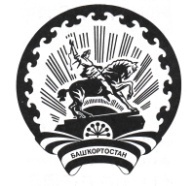 РЕСПУБЛИКА   БАШКОРТОСТАНСовет  сельского поселенияМаксим – Горьковский  сельсоветмуниципального района  Белебеевский район452014, с. ЦУП им. М, Горького, ул. Садовая, д.3         Тел. 2-08-98, факс: 2-08-98